Role: Foodbank Warehouse Team Leader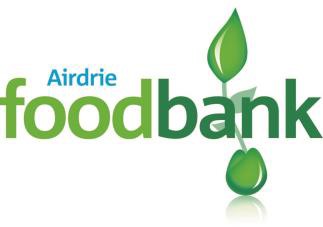 Responsible to: Operations and Health & Safety LeadTime Commitment: approximately 2 hours per foodbank centre session dayTask Description:To Ensure food packs are made to a very high standard to give to our clients.Assist project manager/volunteer co-ordinator in recruiting, training, and inducting new volunteers for the warehouse centreMaintain a weekly warehouse centre volunteer rota, ensuring that there are adequate volunteers for each sessionEnsure maximum communication between other team leaders. Ensure that foodbank centre volunteers follow foodbank policies and procedures.Ensure Adherence to the confidentiality agreementEnsure that all areas of the foodbank centre are clean and meet with environmental health requirements and comply with current Health & Safety legislation, including all Covid-19 protocols are adhered to. Monitor food stock levels and request resupply, as requiredCoordinate the setting up and clearing away of each foodbank centre sessionLead a volunteer debrief at the end of each sessionRaise any concerns with the Operations Lead and or volunteer coordinatorAttend monthly steering group meetingsComply with Trussell Trust procedures & policiesHow to apply For more information please contact David Findlay, email dfindlay@airdrie.foodbank.org.uk or fill in our application form from https://airdrie.foodbank.org.uk/wp-content/uploads/sites/67/2021/04/Airdrie-Volunteer-Application-Form-GDPR.docx and email to recruitment@airdrie.foodbank.org.ukAirdrie Foodbank is facilitated by Calderbank Parish Church of Scotland : A registered charity in Scotland SC015831. Seeded by the Trussell Trust